Chanel College JCSP Newsletter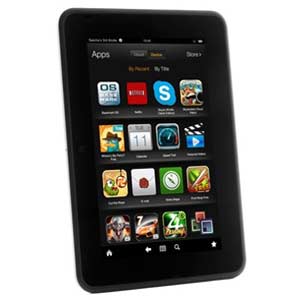 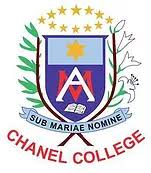 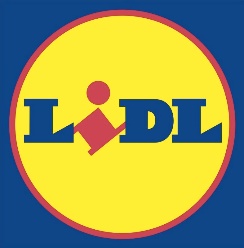 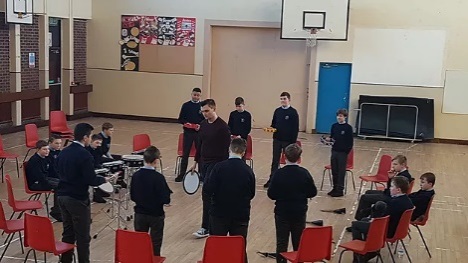 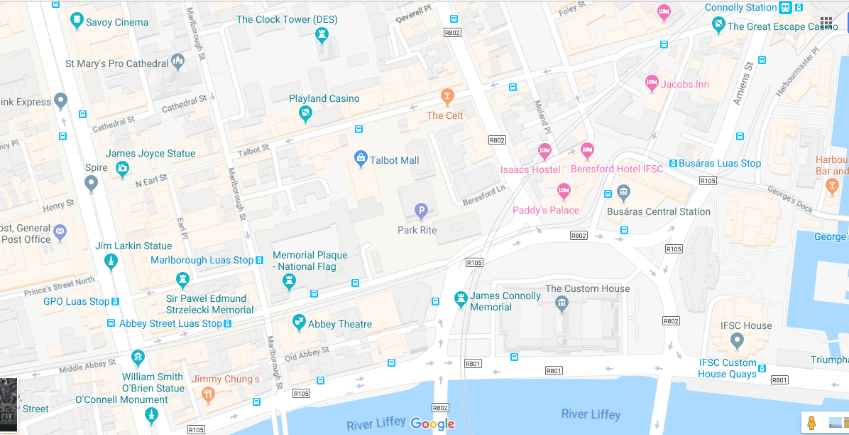 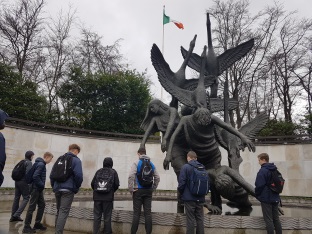 